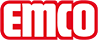 emco BauAlfombra para zonas de paso MAXIMUS® ImageModeloMAXIMUS® ImageCreativo y con una imagen cuidadaConstrucciónVelours tufting 1/8''Capa superior del pelo100% poliamidaMaterial de baseVellón de poliésterRevestimiento del dorsoPara Alfombras de hasta 200 x 500 cm, soporte de caucho nitrílico de 1,4 mm. Para Alfombras de tamaño superior a 200 x 500 cm cloruro de polivinilo.Fijación del pelo / peso de la fibra1000 g/m²Peso total (g/m²)3410 g/m²Altura total (mm)9 mmComportamiento en combustión / en fuegoBfl-s1Resistencia al deslizamientoDS (EN 13893)ColoresI10 limónI20 amarilloI30 amarillo naranjaI40 naranjaI50 terracottaI60 rojoI70 rojo óxidoI80 burdeosI90 rojo claroI100 cerezaI110 lilaI120 moradoI130 uvaI140 magentaI150 melocotónI160 azul royalI170 azul claroI180 petróleoI190 esmeraldaI200 azul marinoI210 verde oscuroI220 mentaI230 verde hojaI240 verde cañaI250 verdeI260 marrónI270 grafitoI280 azul aceroI290 azul luminosoI300 plataI310 pardo corzoI320 arenaI330 castañoI340 beige agrisadoI350 gris azuladoI360 gris claroI370 grisI380 gris oscuroI390 negroI400 blanco*I410 gris aceroI420 oroI430 salmónI440 verde claroI450 atardecerResistencia al color frente a la luz ISO 105 BO2≥5ResistenciadelcoloralafricciónISO105 X 12≥4Resistencia al gua ISO 105 E01≥5Formato de las tirasMedida según solicitud, anchura máx. 200 cmMedidas especiales previa consultaCaracterística del productoAbsorción de la suciedad y la humedadMarcaemcoDimensionesAncho……………………mLargo:……………………………..mContactoemco Spain · Ctra de Cornellá, 147 - 149 Cityparc Atenas 2º; 2ª · 08940 Cornellá de Llobregat (Barcelona) · Teléfono: 93 241 14 25 · Fax: 93 241 14 26 · Mail: info.es@emco.de · www.emco-bau.com